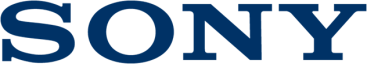 Perfect pictures deserve perfect sound: Sony boosts Home Cinema line-upNew Sound Bar and Sound Base models, plus two 4K-friendly AV receiversHT-NT5 High-Resolution Audio Sound Bar & HT-CT790/CT390 Sound BarsHT-XT2 Sound BaseHT-RT3 5.1ch surround Sound Bar systemSTR-DN1070 and STR-DH770 7.2-channel AV receiversSony’s expanded home cinema line-up gives you more ways to enjoy a growing world of audio visual choices, from casual TV viewing to Wireless Multi-room music. Many of the critically appraised features found in the top of the range 2015 line-up, such as Google Cast™, Spotify Connect and Wireless Multi-room capabilities, have been integrated into models across the range, making them increasingly accessible to all.Three power-packed Sound Bars and a ‘hybrid’ 5.1 channel Sound Bar system are joined by an all-in-one Sound Base and two multi-channel AV amplifiers. With models showcasing High-Resolution Audio compatibility, online music streaming apps, easy wireless expansion and support for the latest 4K standards, you’re all set for a thrilling home entertainment experience – today and tomorrow.HT-NT5 premium High-Resolution Audio Sound BarWhether you’re relaxing in front of the TV or entertaining party guests, the HT-NT5 premium Sound Bar brings a very special presence to any living room. Echoing this year’s ‘Slice of Living’ BRAVIA TV design concept, the low-profile aluminium chassis won’t block your view of the screen. Cool, understated lines are matched with touch-panel operation and neat cable management that keeps connecting wires hidden discreetly within BRAVIA’s matching stand.You’ll enjoy spacious, ultra-detailed reproduction of today’s High-Resolution Audio sources, with no less than six individual speakers each driven by its own dedicated amplifier. Bass is taut, powerful and controlled thanks to the newly-designed Sigma subwoofer unit with dual magnets.Connected to your 4K TV, the HT-NT5 is the future-proofed gateway to an exciting world of content and services, from streaming video to the latest 4K Ultra HD Blu-ray Disc™ titles.HDMI 2.0 pass-through takes advantage of the latest 4K sound and picture standards and HDCP 2.2 side-steps problems playing 4K content with latest copy protection measures. HDR showcases the new wave of video content mastered with High Dynamic Range for eye-popping contrast and realism. Support for the 4K 60p 4:4:4 extended colour space brings extra excitement to your viewing with a richer, wider palette of tones you’ve only dreamed of until now.Wireless Surround maximises multi-channel listening options with minimum fuss. Just add a pair of Wireless Multi-room compatible wireless speakers for separate left and right rear surround channels, with extra cabling kept to a minimum. Everything’s controlled from your mobile or tablet with Sony’s easy-to-use SongPal app.Also joining this season’s Sound Bar family, the HT-CT790 fills the room with an impressive 330W of peak power, assisted by Sony’s unique S-Force Pro and a newly designed sound deflector which sits on top of the left and right speaker units to create a satisfyingly wide soundstage. Like the HT-NT5 it’s compatible with Wireless Multi-room and Wireless Surround, letting you expand your system whenever you’re ready using SongPal. The sleek, slim HT-CT390 Sound Bar packs an uncompromising 300W of 2.1 channel audio power to give TV shows and movies extra impact and shares the newly developed sound deflector of the CT790 for even wider sound distribution. If you’re entertaining guests – or just relaxing – touch your NFC-equipped smartphone or tablet briefly against the Sound Bar to stream satisfyingly crisp, detailed audio via Bluetooth without cables to slow you down.HT-XT2 Sound BaseThe space-saving HT-XT2 Sound Base enhances your TV audio experience without living room disruption. Sitting directly underneath your TV and featuring a scratch resistant floating glass top, this all-in-one 2.1ch speaker system with integrated subwoofer offers a generous 170W of power to boost movie dialogue and music.Setup’s quick and simple, with direct connection to your TV and no need for extra cabling. On-board Bluetooth transmission with Sony’s crystal clear LDAC technology lets you slip on a pair of wireless headphones to enjoy great TV sound in privacy. With Wireless Multi-room and new Wireless Surround, it’s easy to add extra rear speakers and take your home cinema system to the next level. Google Cast and Spotify Connect open up a world of online music services. With Google Cast technology built-in, you can cast music apps such as Deezer or Google Play Music straight from your mobile device or laptop to your speakers.HT-RT3 5.1ch surround Sound Bar systemHungry for room-shaking power plus the immersive clarity of 5.1 channel surround sound? The HT-RT3 makes true home cinema simple, delivering a phenomenal 600W of power through a slim, stylish Sound Bar plus dedicated subwoofer and included rear speakers.Setup’s refreshingly straightforward, with fewer boxes and wires to worry about than regular 5.1 systems. Connect the Sound Bar to your TV via HDMI and you’re in business. And with Bluetooth on board you can enjoy music playback streamed wirelessly from your smartphone. STR-DN1070 and STR-DH770 7.2-channel AV receivers A feature-packed multi-room hub, the flagship STR-DN1070 Home Cinema AV receiver takes sound and build quality to new extremes for its class. A brand new DAC (Digital to Audio Converter) supports DSD native playback, ensuring flawless reproduction of High-Resolution Audio files from HDMI, USB or home network sources.Your home cinema set-up’s future proofed, with all HDMI ports compatible with HDMI 2.0 and the latest HDCP 2.2 copy protection standard. Supporting 4K 50p/60p 4:4:4, the receiver’s a great partner for latest TVs that can display the extended colour palette. You can also get the best out of content mastered in HDR (High Dynamic Range) for truly spectacular contrast and tonal range.Extra cables and connections can be a deterrent from getting the best from your AV receiver. Wireless Surround simplifies the addition of extra rear surround speakers, making an uncompromised 5.2 experience even easier to achieve.Also available, the STR-DH770 teams immersive surround sound with front only speakers with the Front Surround DSP technology and compatibility with latest 4K picture standards.Full specifications can be seen here: HT-CT790 HT-XT2 HT-NT5HT-CT390HT-RT3 STR-DN1070